Pemberdayaan Kesehatan Melalui Pelatihan Pengolahan Jajanan Sehat, Bergizi, dan Aman Berbasis Pangan LokalMauren Gita Miranti1, Niken Purwidiani2, Ita Fatkhur Romadhoni1, Rita Ismawati31 Prodi Pendidikan Tata Boga Jurusan PKK, Unesa2 Prodi Tata Boga Jurusan PKK, Unesa3 Prodi Gizi Jurusan PKK, Unesamaurenmiranti@unesa.ac.idAbstrakBeredarnya pangan yang tidak aman sangat berdampak buruk pada pertumbuhan anak pada usia sekolah. Kondisi lingkungan sekolah di sekitar desa Sedayulawas, Lamongan banyak terdapat penjual dengan kualitas makanan yang kurang baik. Hal ini dapat dilihat penggunaan pewarna makanan yang sangat mencolok atau minyak goreng yang sudah tidak layak pakai.  Oleh karena itu, perlu adanya penyuluhan pemberdayaan kesehatan tentang pemilihan dan pelatihan pembuatan jajanan sehat dan bergizi dengan menggunakan bahan pangan lokal. Kegiatan ini ber tujuan memberikan bekal pengetahuan, sikap dan keterampilan kepada peserta pelatihan untuk mengolah jajanan  berbasis pangan lokal dan meningkatkan kesadaran masyarakat terhadap keamanan pangan yang berdar. Dalam kegiatan ini dilakukan pengukuran pengetahuan pada sebelum dan sesudah intervensi  (pre-post  test).  Intervensi   berupa  penyuluhan dan pelatihan pembuatan  jajanan.  Peserta mengalami peningkatan pengetahuan mengenai jajanan sehat sebesar 14,26%.  Setelah itu dilakukan pelatihan pembuatan jajanan sehat dan bergizi berbasis pangan lokal. Sebesar 87,8%  menyukai  metode  praktik  langsung,  dan nilai rata-rata produk yang dibuat adalah 3,45 yang terdiri dari penilaian kriteria hasil produk, sanitasi dan hygiene, serta penyajian produk. Dari kegiatan pelatihan ini dapat disimpulkan bahwa pemberdayaan kesehatan melalui pelatihan pengolahan jajanan sehat, bergizi, dan aman sangat dibutuhkan dan perlu didukung oleh masyarakat dan pemerintah melalui kebijakan/peraturan atau melalui kegiatan serupa.Kata kunci: pemberdayaan kesehatan, pelatihan,  jajanan sehat, pangan lokalAbstractThe circulation of unsafe food has a bad impact on the growth of children at school age. The condition of the school environment around the village of Sedayulawas, Lamongan, there are many sellers with poor food quality. It can be seen that the use of food coloring is very striking or cooking oil that is not suitable for use. Therefore, there is a need for counseling on health empowerment regarding the selection and training of making healthy and nutritious snacks using local food. The purpose of this activity is to provide knowledge, attitudes, and skills to trainees to process local food-based snacks and increase public awareness of food security. In this activity, a measurement of knowledge was carried out before and after the intervention (pre-post test). Interventions in the form of counseling and training in making snacks. Participants experienced an increase in knowledge about healthy snacks by 14.26%. After that, a local food-based healthy and nutritious snack-making training was conducted. 87.8% liked the direct practice method, and the average value of the product made was 3.45 which consisted of evaluating the criteria for product yield, sanitation and hygiene, and product presentation. From this training activity, it can be concluded that health empowerment through training in healthy, nutritious and safe snacks processing is needed and needs to be supported by the community and the government through policies/regulations or through similar activities.Keywords: health empowerment, training, healthy snacks, local foodPENDAHULUANKonteks pasar anak di Indonesia identik dengan aktifitas  jajan di sekolah. Keamanan pangan jajanan yang beredar disekolah maupun dilingkuman rumah perlu lebih diperhatikan  karena  berperan  penting  dalam pertumbuhan dan perkembangan anak. Penelitian sebelumnya menunjukkan bahwa konsumsi jajanan sekolah menjadi kegiatan yang biasa dilakukan anak-anak di Indonesia. Hal ini diperkuat oleh temuan bahwa sebagian besar sekolah memperbolehkan pedagang makanan menjajakan makanannya dilingkungan sekolah, baik itu dikantin atau pun didepan sekolah. Makanan  yang  memiliki potensi besar  menjadi  sumber keracunan adalah makanan ringan atau  jajanan, karena umumnya makanan ini merupakan hasil produksi  industri  makanan  rumahan  yang  kurang  dapat  menjamin  kualitas  produk olahannya (Adriani dan Wirjatmadi, 2012). Misalnya saja jajanan telur gulung yang menggunakan minyak jelantah (minyak berkali-kali pakai),  minuman soda yang konsumen tidak tahu kadaluarsanya, atau makanan yang menggunakan sauce dengan warna yang mencolok.Kondisi yang ada saat ini, jajanan yang seharusnya  dapat  memenuhi  kebutuhan gizi anak telah tercemar penggunaan zat-zat berbahaya. Temuan Badan Pengawas Obat dan Makanan  (BPOM)  tahun  2006-2010 menunjukkan  48%  jajanan  anak  di  sekolah mengandung  bahan  kimia yang berbahaya.  Bahan Makanan  Tambahan  (BTP)  yang ditemukan dalam  jajanan sekolah  telah  melebihi  batas yang diperbolehkan, belum lagi dengan adanya temuan cemaran  mikrobiologi pada jajanan.  Pengambilan  sampel jajanan yang dilakukan di 6 ibu kota provinsi (Jakarta,  Serang,  Bandung,  Semarang, Yogyakarta, dan Surabaya) ditemukan 72,08% positif mengandung zat berbahaya (BPOM RI, 2011). Menurut Handayani, dkk (2018) berdasarkan  Laporan  Akhir  Monitoring dan  Verifikasi  Profil  Keamanan  Pangan Jajanan Anak Sekolah (PJAS) Nasional tahun 2008  menunjukkan bahwa hampir semua anak memilih jajan di sekolah, hanya 1% anak yang tidak jajan. Kondisi ini seharusnya dapat diimbangi  dengan  kualitas  jajanan  yang  baik. Baik disini artinya jajanan memiliki nilai gizi yang dapat memenuhi kebutuhan tubuh, dan aman dari penggunaan bahan pangan yang tidak diperbolehkan untuk dikonsumsi, baik dari jenisnya atau takarannya. Harapannya kesehatan anak akan tetap terjaga.Desa Sedayu lawas  terletak  di kecamatan  Brondong,  Kabupaten  Lamongan.  Struktur  mata pencarian masyarakat Sedayulawas sebagian besar adalah petani, selain itu banyak juga yang bekerja sebagai perdagangan  makanan, misalnya saja pedagang jajanan yang berkeliling di area sekolah atau area tempat bermain anak-anak. Dari hasil observasi lapangan, ditemukan beberapa pedagang yang menjual makanannya tanpa memperhatikan keamanan pangan dan dampak kesehatan bagi konsumen yang notabennya adalah anak-anak. Misalnya saja ditemukan pedagang telur gulung dan cilor yang menggunakan minyak goreng yang berwarna hitam, diduga minyak yang digunakannya itu adalah minyak jelantah. Menurut Ardhani dan Lamsiyah (2018) penggunaan minyak jelantah yang dipakai berkalikali akan meningkatkan asam lemak bebas dan terjadi kerusakan vitamin dan asam lemak esensial pada bahan makanan. Selanjutnya  penggunaan minyak jelantah akan meningkatkan gugus radikalperoksida yang mengikat oksigen, sehingga mengakibatkan oksidasi terhadap jaringan sel tubuh manusia. Jika terus dikonsumsi dalam waktu yang lama akan menyebabkan jantung koroner, kolesterol darah, hipertensi dan menmicu kangker Ardhani dan Lamsiyah (2018). Oleh sebab itu sejalan dengan kondisi tersebut menurut Aminah (2010) penggunaan minyak goreng oleh penjual makanan gorengan, perlu diwaspadai. Belum lagi temuan penggunaan bahan makanan seperti kornet dan sosis yang memiliki warna yang tidak sesuai dengan kriteria produknya, hal ini bisa saja terjadi karena penggunaan pewarna yang tidak sesuai.Berdasarkan permasalahan tersebut, diperlukan sebuah kegiatan pengabdian masyarakat mengenai penyuluhan kesehatan terkait jajanan yang tidak hanya sehat dan bergizi, namun juga aman dari penggunaan BTP. Selain itu untuk mendukung program pemerintah terkai difersivikasi pangan, penggunaan bahan lokal daerah setempat juga perlu dilakukan. Dari hasil analisis potensi pangan lokal yang pernah dilakukan oleh Miranti, dkk (2018) daerah Sedayulawas memiliki kekayaan berlimpah berupa hasil tambak dan lautnya, mengingat mata pencaharian utamanya adalah nelayan. Adapun pangan tersebut adalah ikan bandeng dan tuna. Selain itu, Sedayulawas juga memiliki potensi pangan dari berkebunan, yaitu pisang dan jagung. Dari hasil analisis masalah dan situasi tersebut, diselenggarakanlah kegiatan penyuluhan kesehatan melalui pelatihan pengolahan jajanan yang sehat, bergizi, dan aman dengan menggunakan bahan pangan lokal. Kegiatan ini diharapkan dapat menambah pengetahuan dan wawasan, serta meningkatkan kesadaran peserta atau masyarakat terkait pengolahan jajanan dengan mengoptimalkan bahan lokal. METODEPelaksanaan  Kegiatan  pengabdian  kepada masyarakat  ini  dilaksanakan  untuk memberikan keterampilan pengolahan jajanan sehat dan bergizi dengan menggunakan bahan pangan lokal. Kerangka operasional dalam kegiatan ini dilakukan dengan metode penyuluhan jajanan sehat yang kemudian dilanjutkan dengan pelatihan pembuatan jajanan sehat kepada peserta, yaitu 12 orang pedagang makanan, 15 ibu rumah tangga, dan 9 orang kader PKK Desa Sedayulawas. Pelaksanaan pengabdian masyarakat dilakukan seperti bagan berikut: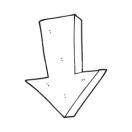 Gambar 1. Kerangka Operasional Pengabdian Kepada MasyarakatDari gambar 1 dapat dilihat pelaksanaan kegiatan pemberdayaan kesehatan melalui pelatihan pembuatan jajanan sehat ini dilakukan dengan metode berikut:Analisis situasi dengan observasi lapangan, yaitu untuk mengetahui kondisi jajanan yang dijajaki oleh pedagang-pedagang diluar sekolah TK dan SD, selain itu dilakukan identifikasi bahan pangan lokal yang memiliki potensi untuk dimanfaatkan secara optimal.Mengukur pengetahuan peserta penyuluhan mengenai jajanan dan kemanan pangan yang beredar melalui pre-test.Melakukan intervensi melalui metode pemberian materi mengenai jajanan sehat, kemanan pangan yang beredar, dan pemilihan jajanan sehat dengan harapan dapat meningkatkan pengetahuan dan wawasan peserta dalam memilih jajanan yang sehat, bergizi, dan aman. Kemudian metode kedua yaitu dengan melakukan praktek secara mandiri dengan membuat jajanan sehat yang menggunakan bahan pangan lokal, yaitu jagung, ikan tongkol, dan pisang.Mengukur pengetahuan peserta setelah dilakukan intervensi, yaitu menggunakan post-test dan menilai produk yang dibuat secara mandiri. Selain itu evaluasi kegiatan pengabdian juga dilakukan dengan menyebar angket terkait evaluasi kegiatan dan modul yang diberikan.Evaluasi tingkat pemahaman peserta dirancang dengan membandingkan  kondisi pengetahuan sebelum intervensi dan setelah intervensi.  Pemotretan  tingkat pengetahuan  peserta dilakukan dengan menggunakan kuesioner individu yang berupa  pre-test  dan post-test dengan 15 butir soal. Hasil evaluasi yang diperoleh dari  pre-test  dan  post test selanjutnya dianalisis secara deskriptif.HASIL DAN PEMBAHASANPemahaman Jajanan SehatKegiatan pengabdian kepada masyarat yang dilaksanakan pada tanggal 4 November 2018 di Desa Sedayulawas, Lamongan ini bertujuan untuk meningkatkan kesadaran masyarakat terhadap jajanan sehat, bergizi, dan aman dengan meningkatkan kewaspadaan pada keamanan pangan yang beredar, sekaligus untuk membentuk pola pikir masyarakat yang kreatif dan inovaif dalam mengolah jajanan dengan menggunakan pangan lokal. Target dari penyuluhan dan pelatihan ini adalah pemahaman mengenai jajanan sehat dan keterampilan pengolahan jajanan sehat, aman, dan bergizi dengan memanfaatkan sumber pangan lokal dan dapat diterapkan dalam keseharian. Hasil yang dicapai dari kegiatan pengabdian ini adalah berupa pemahaman dan keterampilan pengolahan jajanan sehat, bergizi, dan aman.Sebelum diberikan pelatihan, peserta diberikan penyuluhan berupa penyampaian materi terkai jajanan sehat, bergisi, dan aman, serta keamanan pangan yang beredar. Namun, untuk mengukur tingkat pemahaman, peserta sebanyak 36 orang yang terdiri dari 12 orang pedagang makanan, 15 ibu rumah tangga, dan 9 orang kader PKK Desa Sedayulawas diberikan pre-test sebanyak 15 butir soal. Berikut distribusi pemahaman peserta terhadap jajanan sehat dan kemanan pangan yang beredar berdasarkan penilaian pre-test:Tabel 1. Distribusi Penilaian Pre-testBerdasarkan tabel 1 dapat dilihat bahwa sebesar 36,2% peserta memperoleh nilai diatas 71, yang dapat diartikan tingkat pemahan peserta mengenai jajanan sehat dan kemanan pangan yang beredar sudah baik. Namun sebagian besar yaitu sebanyak 63,8% memperoleh nilai dibawah 71 yang dapat diartikan tingkat pemahaman peserta sudah cukup baik namun tidak diimbangi dengan perilaku yang baik dalam pemilihan jajanan dan bahan pangan yang baik. Setelah dilakukan pre-test, pesera diberikan inervensi berupa pemaparan materi mengenai jajanan sehat dan keamanan pangan yang beredar. Dari hasil analisis butir soal, kebanyakan peserta tidak mengetahui indikator bahan pangan yang berbahaya dan teknik pengolahan makanan yang benar. Misalnya saja peserta sebagian besar membeli kornet dipasar tanpa memeriksa keamanannya jika dilihat dari warna atau komposisi bahan, penggunaan minyak goreng yang lebih dari tiga kali, atau pemanasan makanan yang berulang-ulang. Berdasarkan permasalahan tersebut harapannya dari penyuluhan ini akan memberikan perubahan perilaku, hal ini sejalan dengan Subejo (2010) bahwa tujuan penyuluhan adalah terjadinya perubahan perilaku dikalangan masyarakat agar mereka tahu, mau dan mampu melakukan perubahan demi tercapainya peningkatan produksi, pendapaan atau keuntungan dna perbaikan kesejaheraan. Pemaparan materi disampaikan oleh Dra. Niken Purwidiani, M.Pd. selama lima belas menit. Penyampaian materi menggunakan bantuan hand out yang diberikan kepada peserta, sehingga peserta dapat lebih memahami materi yang disampaikan. Selama penyampaian materi, peserta terlihat antusias, hal ini terlihat dari banyaknya peserta yang bertanya untuk memperluas dan memperdalam materi. Setelah materi disampaikan, peserta kembali diberikan post-test dengan model soal yang sama, hanya saja penomeran diacak. Beriku merupakan hasil post-test peserta terkait jajanan sehat dan kemanan pangan yang beredar.Tabel 2. Distribusi Penilaian Post-testBerdasarkan tabel 2 dapat diperoleh informasi mengenai hasil distribusi nilai post-test, yaitu jika dibandingkan dengan tabel 1 terjadi peningkatan pada pemahaman peserta yaitu sebesar 14,26%. Nilai peserta yang dibawah 71 hanya 36,1%, sedangkan yang diatas 71 sebanyak 63,9%. Hasil penilaian post  test  secara  umum  menggambarkan bahwa  pengetahuan  peserta mengenai jajanan sehat, bergizi, dan aman, serta keamanan pangan yang beredar  setelah  penyuluhan  terjadi peningkatan  yang  lebih  baik  daripada  saat pre test. Dengan adanya peningkatan pemahaman peserta, artinya penyulhan kesehaan mengenai janan sehat ini sesuai dengan harapan, yaitu terjadinya peningkatan pemahaman. Hal ini sejalan dengan pendapat Sukmadinata (2009) yang menyatakan bahwa penyuluhan kesehatan memiliki pengaruh terhadap perilaku sebagai hasil jangka menengah (intermediate impact), yaitu perubahan tingkat pengetahuan, kecakapan, kemampuan, sikap dan motif tindakan.Pelatihan Pembuatan Jajanan Sehat, Bergizi, dan AmanRangkaian kegiatan pengabdian ini selain dilaksanakann  penyuluhan dengan pemberian materi, juga dilakukan pelatihan pembuatan jajanan sehat, bergizi dan aman secara mandiri oleh peserta pelatihan sebanyak 36 orang yang terdiri dari 12 orang pedagang makanan, 15 ibu rumah tangga, dan 9 orang kader PKK Desa Sedayulawas. Tujuan dilakukannya pelatihan pembuatan jajanan sehat dengan menggunakan pangan lokal ini, selain bentuk dari diversivikasi pangan juga untuk  meningkatkan pasrtisipasi masyarakat, terutama pelaku usaha untuk menyediakan jajanan sehat, bergizi dan aman. Pelatihan yang dilakukan adalah dengan membuat jajanan sehat, bergizi, dan aman dengan menggunakan pangan lokal, yaitu pisang yang diolah menjadi nugget, bandeng yang diolah menjadi sempol, ikan tuna yang diolah menjadi takoyaki, dan jagung yang diolah menjadi susu jagung. Pelatihan pembuatan jajanan sehat dilakukan oleh Mauren GM, M.Pd, IF. Romahdoni, M.Pd, dan Dra. Niken Purwidiani, M.Pd.Peningkatan pemahaman mengenai jajanan sehat dan keamanan pangan yang beredar berdasarkan tabel 1 dan 2, perlu  dipacu  lagi  dengan  adanya  pelatihan pengolahan makanan untuk nantinya dapat mewujudkan perubahan perilaku.  Hal ini sejalan dengan pendapat   Notoatmodjo  (2007) yang mengatakan bahwa pengetahuan merupakan domain yang sangat penting  dalam  membentuk  tindakan seseorang. Pencapaian  gizi  seimbang  masih merupakan permasalahan yang belum terselesaikan, hal ini disebabkan karena  keadaan ekonomi  yang  kurang  dan  terbatasnya pengetahuan tentang nilai gizi dari makanan yang  ada  (Irianto,2004).  Sehingga melalui  pelatihan pembuatan jajanan sehat, bergizi, dan aman  diharapkan dapat menstimulasi peserta dalam meningkatkan  sikap  atau  kesadaran  diri untuk merubah perilakunya dalam mengolah makanan.Peserta kegiatan dalam pelatihan pembuatan jajanan sehat ini menunjukkan antusias yang sangat baik. Hal ini terlihat dari antusias peserta selama mengolah makanan. Sebanyak 87,8% peserta menyukai metode praktek langsung karena dirasa lebih mudah dipahami dan memberikan inspirasi untuk mengolah pangan lokal seperti nugget pisang, susu jagung, takoyaki isi tuna dan sempol bandeng. Pelatihan  pembuatan  jajanan sehat, bergizi, dan aman yang dilakukan  secara  mandiri  ini juga  menunjukkan kemampuan  peserta pelatihan yang terdiri dari ibu rumah tangga, kader PKK, dan pelaku usaha  dalam  menolah produk lokal,  selain  itu  kreativitas  peserta  juga akan terlatih. Dari kegiatan ini pengetahuan, keterampilan, dan motivasi peserta  untuk membuat jajanan yang  sehat, bergizi, dan aman akan meningkat. Berikut merupakan rata-rata nilai pembuatan jajanan sehat, bergizi, dan aman.Tabel 3. Penilaian Produk PelatihanDari tabel 3 dapat dilihat bahwa keterampilan mengolah produk yang dinilait dari kriteria hasil produk, sanitasi dan hygiene, serta penyajian produk pada setiap kelompok rata-rata adalah 3,45 dengan rentang skor 1-4, artinya keterampilan tergolong baik. Namun masih ada yang harus diperhatikan dan ditingkatkan kembali, yaitu sanitasi dan hygiene dalam mengolah makanan. Misalnya saja tidak bercakap-cakap selama mengolah bahan makanan, penyimpanan makanan, dan penjamahan makanan yang tidak menggunakan alat. Setelah dilakukan  pelatihan,  peserta diberikan  beberapa  pertanyaan  terkait pengolahan jajanan sehat, bergizi, dan aman berbasis pangan lokal  sebagai penguatan dan refleksi pelatihan.  Hasilnya  peserta  sangat  antusias  dalam menjawab  pertanyaan  secara  langsung. Hal ini sesuai dengan pernyataan Helmy, dkk (2013)  bahwasa  tujuan penyuluhan  adalah  untuk menumbuhkan  perubahan-perubahan  yang menyangkut tingkat pengetahuan, kecakapan atau  sikap  peserta  penyuluhan dan pelatihan merupakan upaya yang digunakan untuk meningkatkan  keterampilan  yang  dibutuhkan untuk  melaksanakan  pekerjaan  sekarang (Panggabean , 2004) Peningkatan  pengetahuan  merupakan salah  satu  indikator  efektifnya penyuluhan.Dari kegiatan penyuluhan dan pelatihan, upaya lanjutan perlu dilakukan untuk mendukung generasi yang sehat dan cerdas, maka tahap selanjutnya perlu dukungan pemerintah dengan memberikan penyuluhan dan pelatihan yang serupa kepada para pelaku usaha. Selain itu pemerintah bersama masyarakat perlu meningkatkan kesadaran terhadap kemanan pangan yang beredar dengan selektif memilih bahan pangan atau memanfatkan pangan lokal lainnya. Pada program pelatihan juga diharapkan dapat memberikan inovasi-inovasi yang baru terkait jajanan sehat lainnya, serta pengemasan yang lebih menarik.KESIMPULANKegiatan pengabdian kepada masyarakat ini  telah diselenggarakan dengan  baik dan berjalan lancar. Dari kegiatan tersebut, hasil pre-test peserta  menunjukan  bahwa pengetahuan awal mengenai jajanan sehat, bergizi, dan aman, serta keamanan pangan yang beredar, sebanyak 63,8% mendapatkan skor dibawah 71. Nilai tersebu dapat diartikan sebagian besar peserta memiliki pengetahuan yang kurang terhadap jajanan sehat, bergizi, dan aman, serta keamanan pangan yang beredar. Namun setelah dilakukan intervensi, hasil post-test menunjukan peningkatan sebesar 14,26%, yaitu peserta dengan skor diatas 71 sebanyak 63,9%. Penilaian produk pelatihan peserta juga dinilai, nillai rata-rata produk adalah 3,45 yang artinya sudah baik dan sesuai dengan kriteria hasil. Sebanyak 87,8% peserta menyukai metode praktek langsung karena dirasa lebih mudah dipahami dan memberikan inspirasi untuk mengolah pangan lokal.REFERENSIAminah, S. 2010. Bilangan Peroksida Minyak Goreng Curah Dan Sifat Organoleptik Tempe Pada PengulanganPenggorengan. Semara ng: Jurnal Pangan dan Gizi. Vol. 01., Hal 7-13.Ardhany, Syahrida Dian dan Lamsiyah. 2018. Tingkat Pengetahuan Pedagang Warung Tenda Di Jalan Yos Sudarso Palangkarayatentang Bahaya Penggunaan Minyak Jelantah Bagi Kesehatan. Jurnal Surya Medika Volume 3 No. 2 (2018) hal. 62-68.Badan  Pengawas  Obat  dan  Makanan Republik Indonesia (BPOM RI). 2011. Laporan  Tahunan  Badan  Pengawas Obat dan Makanan Republik Indonesia Tahun 2010. Jakarta.Handayani, dkk. 2018. Pelatihan Pembuatan Bekal Sehat Secara Mandiribagi Anak Usia Sekolah Di Sdn Margorejo V Surabaya. Communiy Development Journal, UNUSA Volume 2 No. 1 (2018) ISSN: 2580-5282, E-ISSN: 2580-5290.Helmy, dkk. 2013. Hubungan Kompetensi Penyuluh Dengan Karakteristik Pribadi, Persepsi Penyuluh Terhadap Dukungan Kelembagaan Dan Persepsi Penyuluh Terhadap Sifat Inovasi Cyber Extensión. Jurnal Agro Ekonomi, Volume 31 No. 1 Mei 2013 Hal. 1-18.Irianto, Agus. 2004.  Pengantar Pangan dan Gizi. Jakarta: Penebar Swadaya.Miranti, Mauren Gita, dkk. 2018. Pembuatan Kue Kering Berbasis Kearifan Lokal  Di Kecamaan Brondong-Lamongan (Kajian Respon Pelatihan). Jurnal ABDI Vol. 3 No. 2 Januari 2018, hal. 102-107 p-ISSN: 2460-5514 e-ISSN: 2502-6518.Notoatmodjo,  Soekidjo.  2007.  Pendidikan dan  Perilaku  Kesehatan.  Jakarta: Rineka Cipta.Panggabean,  S.  M.  2004.  Manajemen Sumber Daya  Manusia.  Bogor:  Ghalia Indonesia.Sukmadinata, Nana Syaodih. 2009. Metode penelitian Pendidikan. Bandung: Remaja Rosdakarya.Subejo. (2010). Penyuluhan Pertanian Terjemahan Dari Agriculture. Extention (edisi 2). Jakarta.Rentang SkorF%33-4525,546-581027,859-711130,572-8492585-97411,2n36100Rentang SkorF%33-450046-580059-711336,172-8492585-971438,9n36100KelompokKriteria hasil produkKriteria hasil produkKriteria hasil produkKriteria hasil produkSanitasi & hygienePenyajian produk∑KelompokNugget pisangSusu jagungTakoyaki isi tunaSempol bandengSanitasi & hygienePenyajian produk∑Kelompok 14344333,5Kelompok 23334343,3Kelompok 34434243,5Kelompok 43424333,2Kelompok 54344243,5Kelompok 64434343,7∑∑∑∑∑∑∑3,45